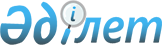 О внесении изменений в решение 2 сессии Нуринского районного маслихата от 16 февраля 2012 года N 22 "Об утверждении Правил предоставления жилищной помощи населению Нуринского района"
					
			Утративший силу
			
			
		
					Решение 10 сессии Нуринского районного маслихата Карагандинской области от 16 августа 2012 года N 107. Зарегистрировано Департаментом юстиции Карагандинской области 11 сентября 2012 года N 1932. Утратило силу решением Нуринского районного маслихата Карагандинской области от 26 июня 2024 года № 98
      Сноска. Утратило силу решением Нуринского районного маслихата Карагандинской области от 26.06.2024 № 98 (вводится в действие по истечении десяти календарных дней после дня его первого официального опубликования).
      В соответствии с Законом Республики Казахстан от 23 января 2001 года "О местном государственном управлении и самоуправлении в Республике Казахстан" и Законом Республики Казахстан от 16 апреля 1997 года "О жилищных отношениях" районный маслихат РЕШИЛ:
      1. Внести в решение Нуринского районного маслихата от 16 февраля 2012 года N 22 "Об утверждении Правил предоставления жилищной помощи населению Нуринского района" (зарегистрировано в Реестре государственной регистрации нормативных правовых актов за N 8-14-170, опубликовано в газете "Нұра" от 7 апреля 2012 года N 14 (5248)) следующие изменения:
      исключить пункты 8, 9 Правил предоставления жилищной помощи населению Нуринского района, утвержденных указанным решением.
      2. Контроль за исполнением настоящего решения возложить на постоянную комиссию районного маслихата по бюджету, финансам, развитию малого и среднего бизнеса (Сулейменов Н.).
      3. Настоящее решение вводится в действие по истечении десяти календарных дней после дня его первого официального опубликования.
					© 2012. РГП на ПХВ «Институт законодательства и правовой информации Республики Казахстан» Министерства юстиции Республики Казахстан
				
Председатель сессии
С. Ныгметов
И.о.секретаря районного маслихата
Н. Сулейменов